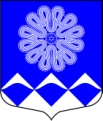 РОССИЙСКАЯ ФЕДЕРАЦИЯАДМИНИСТРАЦИЯ МУНИЦИПАЛЬНОГО ОБРАЗОВАНИЯПЧЕВСКОЕ СЕЛЬСКОЕ ПОСЕЛЕНИЕКИРИШСКОГО МУНИЦИПАЛЬНОГО РАЙОНАЛЕНИНГРАДСКОЙ ОБЛАСТИПОСТАНОВЛЕНИЕ  от 29 июня 2022года                            						№  81В соответствии со статьей 78 Бюджетного кодекса Российской Федерации, ст. 14 Федерального закона от 06.10.2003 № 131-ФЗ «Об общих принципах организации местного самоуправления в Российской Федерации», постановлением Правительства Российской Федерации от 05.04.2022 № 590 «О внесении изменений в общие требования к нормативным правовым актам, регулирующим предоставление субсидий, в том числе грантов в форме субсидий, юридическим лицам, индивидуальным предпринимателям, а также физическим лицам – производителям товаров, работ, услуг и об особенностях предоставления указанных субсидий и субсидий из федерального бюджета бюджетам субъектов Российской Федерации в 2022 году», решением совета депутатов муниципального образования Пчевское сельское поселение Киришского муниципального района Ленинградской области от 17.12.2021 № 24/131 «О бюджете муниципального образования Пчевское сельское поселение Киришского муниципального района Ленинградской области на 2022 год и на плановый период 2023 и 2024 годов», администрация муниципального образования Пчевское сельское поселение Киришского муниципального района Ленинградской области  ПОСТАНОВЛЯЕТ:1. Внести в Порядок предоставления субсидии  на возмещение затрат  в связи с выполнением работ по эксплуатации жилищного фонда, не обеспеченных платежами населения, в 2022 году, утвержденный постановлением администрации муниципального образования Пчевское сельское поселение Киришского муниципального района Ленинградской области от  25.01.2022 № 6  следующие изменения:1.1. в подпункте 1.5. исключить следующие слова: «у участника отбора должна отсутствовать просроченная задолженность по возврату в бюджет муниципального  образования Пчевское сельское поселение Киришского муниципального района Ленинградской области субсидий, бюджетных инвестиций, предоставленных в том числе в соответствии с иными правовыми актами, а также иная просроченная (неурегулированная) задолженность по денежным обязательствам перед бюджетом муниципального образования Пчевское сельское поселение Киришского муниципального района Ленинградской области.»;1.2. подпункт 5.1.3. пункта 5.1. изложить в следующей редакции:«5.1.3. Проводить проверки соблюдения условий, порядка предоставления и целевого использования субсидии.»;1.3.	пункт 5.2. изложить в следующей редакции: «5.2. Соблюдение порядка и условий предоставления субсидии, в том числе в части достижения результатов предоставления субсидии подлежит проверке Администрацией и органом муниципального финансового контроля муниципального образования Пчевское сельское поселение Киришского муниципального района Ленинградской области, а также соблюдения Получателем субсидии порядка и условий предоставления Субсидии в соответствии со статьями 268.1 и 269.2 Бюджетного кодекса Российской Федерации.Получатель субсидии дает свое согласие на осуществление таких проверок».2. Опубликовать настоящее постановление в газете «Пчевский вестник» и на официальном сайте муниципального образования: www.pchevskoe.ru .3. Настоящее постановление вступает в силу с момента опубликования.4. Контроль за исполнением настоящего постановления оставляю за собой. Глава администрации							Д.Н.ЛевашовО внесении изменений в Порядок предоставления субсидии на возмещение затрат  в связи с выполнением работ по эксплуатации жилищного фонда, не обеспеченных платежами населения, в 2022 году, утвержденный постановлением администрации муниципального образования Пчевское сельское поселение Киришского муниципального района Ленинградской области от  25.01.2022 № 6  